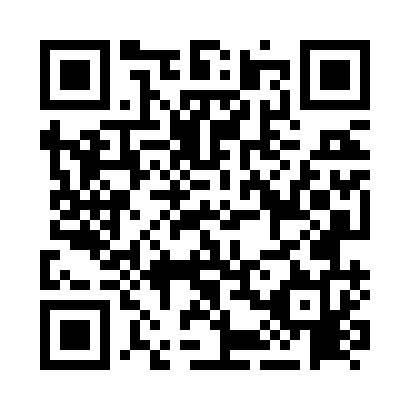 Prayer times for Bien Hoa, VietnamMon 1 Apr 2024 - Tue 30 Apr 2024High Latitude Method: NonePrayer Calculation Method: Muslim World LeagueAsar Calculation Method: ShafiPrayer times provided by https://www.salahtimes.comDateDayFajrSunriseDhuhrAsrMaghribIsha1Mon4:395:5011:563:096:047:102Tue4:385:4911:563:086:047:103Wed4:385:4811:563:076:047:104Thu4:375:4811:563:066:047:105Fri4:375:4711:553:066:047:106Sat4:365:4711:553:056:047:107Sun4:355:4611:553:046:047:108Mon4:355:4511:543:036:047:109Tue4:345:4511:543:036:047:1110Wed4:335:4411:543:026:047:1111Thu4:335:4411:543:016:047:1112Fri4:325:4311:533:006:047:1113Sat4:315:4311:532:596:047:1114Sun4:315:4211:532:596:047:1115Mon4:305:4211:532:586:047:1116Tue4:295:4111:522:576:047:1117Wed4:295:4111:522:566:047:1218Thu4:285:4011:522:566:047:1219Fri4:285:4011:522:566:047:1220Sat4:275:3911:522:576:047:1221Sun4:265:3911:512:576:047:1222Mon4:265:3811:512:586:047:1223Tue4:255:3811:512:586:047:1324Wed4:255:3711:512:596:057:1325Thu4:245:3711:513:006:057:1326Fri4:245:3611:503:006:057:1327Sat4:235:3611:503:016:057:1428Sun4:225:3511:503:016:057:1429Mon4:225:3511:503:026:057:1430Tue4:215:3511:503:026:057:14